ArkansasLabor	MarketReportJune	2016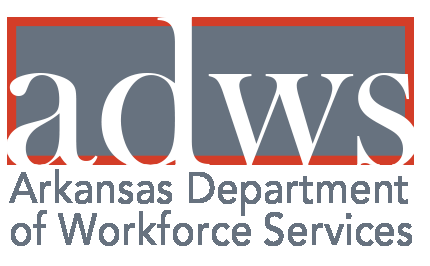 Table of ContentsMonthly Spotlight..................................................2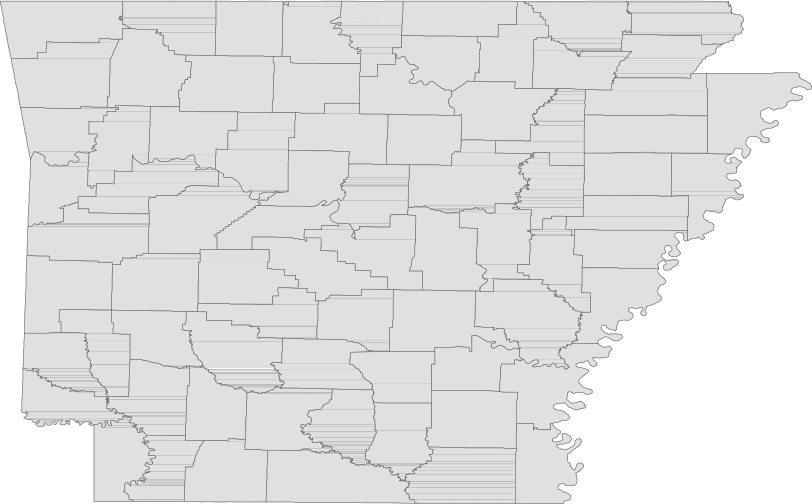 Arkansas Labor Force Summary.......................3Arkansas Nonfarm Payroll Jobs........................4Arkansas Production Workers...........................6Metropolitan Statistical Areas...........................7Micropolitan Statistical Areas/Cities.............14County Labor Force Statistics..........................15Local Workforce Development Areas..........18Technical NotesThe Arkansas Labor Market is prepared monthly in conjunction with the U.S. Department of Labor, Bu- reau of Labor Statistics (BLS). The current month’s estimates are preliminary, while previous data are subject to revision.Estimates of nonfarm payroll jobs show the num- ber of jobs by industry and reflect employment by place of work.  Hours and earnings estimates are based on payroll and worker-hour data col- lected for production workers in manufacturing industries.Industries are classified according to the North American Industry Classification System (NAICS). All estimates are based on a first quarter 2015 benchmark.Explanation of Terms and ConceptsMonthly Business Survey of EmployersA monthly sample survey designed to provide industry information on nonfarm payroll jobs. Data are compiled each month from mail surveys and telephone interviews conducted by the Bureau of Labor Statistics in cooperation with Department of   Workforce Services. The data are based on establishment records and include all workers, full-or part-time, who received pay during the payroll period which includes the 12th of themonth.  Approximately 5,000 Arkansas businessestablishments are surveyed.Metropolitan Statistical Area (MSA)A term applied by the U.S. Office of Management and Budget to counties that have one or more central cities and that meet specified criteria of population density, commuting patterns and social and economic integration.Current Population Survey (CPS)A monthly sample survey of the population 16 years of age and over, designed to provide data on the labor force, the employed and the unem- ployed. The survey is conducted each month by the Bureau of the Census for BLS. The information is collected by trained interviewers from a sample of about 60,000 households. The data collected are based on the activity reported for the calendar week including the 12th of the month. Approxi- mately 800 Arkansas households are represented in the sample survey.Civilian Labor ForceThe sum of all employed and unemployed persons16 years of age or older. Members of the ArmedForces are excluded.EmploymentAn estimate of the number of persons who worked any time for pay or profit or worked 15 hours or more as unpaid workers in a family business dur- ing the calendar week which includes the 12th of the month. Also included are those who, although not working, had some job attachment and were not looking for work, and persons involved in labor management disputes.UnemploymentAn estimate of the number of persons who did not have a job, but were available for work and actively seeking work during the calendar week which includes the 12th of the month.Unemployment RateThe number of unemployed as a percentage of the civilian labor force. Unemployment rates are calculated from unrounded data.Seasonal AdjustmentA statistical technique applied to monthly data to eliminate changes that normally occur during the year due to seasonal events such as weather, major holidays, schedule shifts, harvest times, and the opening/closing of schools.June SpotlightLocal Employment DynamicsLocal Employment Dynamics (LED) is a coop- erative program between state labor market information agencies and the United States Census Bureau.   The program combines statistical information from the Quarterly Census of Employment and Wages (QCEW) Program with existing census data to pro- duce quarterly information on employment trends. The program’s most popular output, the Quarterly Workforce Indicators (QWI), provides information on employment activi- ties such as hiring, job creation, job separa- tion and turnover.Because of the connection to QCEW sta- tistics, data produced by the LED program is particularly detailed but is only available on a quarterly basis.  QWI are not only produced at the statewide level, but are also available for each county, Metropoli- tan Statistical Area, Workforce Investment Area, and many cities (based on population). Additionally, these employment indicators are produced and published by gender, age range, race/ethnicity, education level, and industry sector. All LED program infor- mation and statistics are available at www. discover.arkansas.gov.Total Employment- Total number of workers who were em- ployed by the same employer in both the current and previous quarter.Net  Job  Flows-  Difference between current and previousquarter employment at each business.Job Creation- The number of new jobs created, either by new area businesses or by the expansion of existing businesses.New Hires- Total number of accessions* that were also not employed by the particular business during the previous four quarters.Separations- Total number of workers employed by a particu- lar business during the current quarter, but not during the sub- sequent quarter.Turnover Rate- Turnover rate = (1/2) x (accessions* + separa- tions), divided by total employment for all full quarter mea- sures.Average Monthly Earnings- Total quarterly earnings of all full-quarter employees, divided by the number of full-quarter employees, divided by three.Average New Hire Earnings- Total quarterly earnings of all full-quarter new hires, divided by the number of full-quarter new hires, divided by three.*Accessions are the total number of workers who were em- ployed by a business during the current quarter, but not the previous quarter.Local Employment DynamicsState of Arkansas3rd Quarter 2014 - 3rd Quarter 2015Indicator 	3rd Qtr 14 	4th Qtr 14 	1st Qtr 15 	2nd Qtr 15 	3rd Qtr 15Civilian Labor Force Summar yLabor force data, produced by the U.S. Department of Labor, Bureau of Labor Statistics and released by the Arkansas Department of Workforce Services, show Arkansas’ seasonally adjusted unemployment rate remained stable at 3.8 percent between May and June.  Arkansas’ civilian labor force declined2,803, a result of 3,147 fewer employed and 344 more unemployed Arkansans. The United States’ job-less rate rose two-tenths of a percentage point, from 4.7 percent in May to 4.9 percent in June.BLS Program Operations Manager Susan Price said, “While the number of employed in Arkansas de- clined slightly in June, employment is still up 48,742 over the year. Changes in employment and unem- ployment were not enough to raise the unemployment rate this month.”Civilian Labor Force EstimatesSeasonally Adjusted	Not Seasonally Adjusted10.0Unemployment Rates (Seasonally Adjusted)State of Arkansas vs. United StatesJune:  2006 - 20169.08.07.06.05.04.03.02.01.00.0'06 	'07 	'08 	'09 	'10 	'11 	'12 	'13 	'14 	'15 	'16State of Arkansas 	United StatesNonfarm Payroll JobsNot Seasonally Adjusted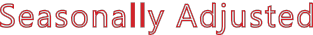 (In Thousands)(NAICS)June 16	May 16	June 15OTM 	OT YNonfarm Payroll Job Summar yMay 2016 - June 2016Arkansas’ nonfarm payroll jobs declined 5,200 in June to total 1,230,500. Small gains occurred in seven major industry sectors, while three sectors posted losses.  Jobs in government dropped 5,300.  De- clines in both state (-4,200) and local (-1,400) government were attributed to summer closures at public schools and universities.  Employment in educational and health services decreased 2,800.  Most of the loss was seasonal, posted in educational services (-2,300). The largest increase occurred in profes- sional and business services (+900), with gains in all three subsectors.June 2015 - June 2016Compared to June 2015, nonfarm payroll employment is up 23,200. Eight major industry sectors posted growth, while jobs in three sectors declined. Professional and business services added 8,200 jobs. A majority of the gains were in administrative and support services (+4,300), which includes employment agencies.  Jobs in educational and health services increased 6,900, mostly in health care and social assistance (+6,300).  Employment in trade, transportation, and utilities rose 5,000.  Growth occurred in both retail (+3,500) and wholesale (+1,700) trade. Leisure and hospitality added 2,400 jobs, mostly in food services (+2,000).  Mining and logging posted the largest decline, down 1,400.  Losses were attributed to layoffs and closures throughout the industry.16,000Jobs in Educational Services (Not Seasonally Adjusted)January 2014 - June 201615,00014,00013,00012,00011,00010,000J	F	M	A	M	J	J	A	S	O	N	D2014 	2015 	2016Production Workers- Hours and EarningsManufacturingJune 16	May 16June 15Average Weekly Hours Average Hourly Earnings Average Weekly Earnings41.515.84657.3640.615.96647.9840.516.15654.08Durable Goods and Nondurable Goods ManufacturingDurable Goods Manufacturing	Nondurable Goods ManufacturingJune 16	May 16June 15June 16	May 16June 15Average Weekly Hours Average Hourly Earnings Average Weekly Earnings41.917.59737.0240.817.71722.5739.817.60700.48Average Weekly Hours Average Hourly Earnings Average Weekly Earnings41.114.22584.4440.414.31578.1241.114.81608.6918.00Average Hourly Earnings:  Durable Goods vs. Nondurable GoodsJune:  2006 - 201617.0016.0015.0014.0013.0012.0011.0010.00'06 	'07 	'08 	'09 	'10 	'11 	'12 	'13 	'14 	'15 	'16Durable Goods 	Nondurable GoodsLittle Rock-Nor th Little Rock-Conway MSAThe Little Rock-North Little Rock-Conway MSA= Faulkner, Grant, Lonoke, Perry, Pulaski, & Saline counties.Civilian Labor Force Estimates (Not Seasonally Adjusted)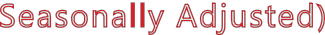 Nonfarm Payroll Jobs (Not Seasonally Adjusted)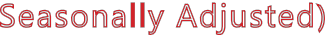 (In Thousands)10.0Unemployment RatesJune:  2006 - 201650,000Jobs in Professional and Business ServicesJune 2014 - June 20169.049,0008.048,0007.047,0006.046,0005.045,0004.044,0003.043,0002.01.00.0'06 	'07 	'08 	'09 	'10 	'11 	'12 	'13 	'14 	'15 	'1642,00041,000Jun'14Sep'14Dec'14Mar'15Jun'15Sep'15Dec'15Mar'16Jun'16Fayetteville-Springdale-Rogers MSA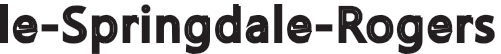 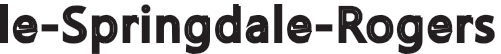 The Fayetteville-Springdale-Rogers MSA= Benton, Madison, & Washington counties in Arkansas & McDonald county in Missouri.Civilian Labor Force Estimates (Not Seasonally Adjusted)Nonfarm Payroll Jobs (Not Seasonally Adjusted)(In Thousands)250,000Jobs in Service Providing IndustriesJune:  1996 - 2016200,000150,000100,00050,0000'96   '97   '98   '99   '00   '01   '02   '03   '04   '05   '06   '07   '08   '09   '10   '11   '12   '13   '14   '15   '16For t Smith MSAThe Fort Smith MSA= Crawford & Sebastian counties in Arkansas & LeFlore & Sequoyah counties in Oklahoma.Civilian Labor Force Estimates (Not Seasonally Adjusted)Nonfarm Payroll Jobs (Not Seasonally Adjusted)(In Thousands)119,000Number of EmployedJanuary 2014 - June 2016125,000Nonfarm Payroll JobsJune:  2006 - 2016117,000120,000115,000113,000115,000111,000109,000110,000107,000105,000105,000J 	F 	M 	A 	M 	J 	J 	A 	S 	O 	N 	D2014 	2015 	2016100,000'06 	'07 	'08 	'09 	'10 	'11 	'12 	'13 	'14 	'15 	'16Hot Springs MSAThe Hot Springs MSA= Garland County.Civilian Labor Force Estimates (Not Seasonally Adjusted)Nonfarm Payroll Jobs (Not Seasonally Adjusted)(In Thousands)NAICSTotal Nonfarm Goods Producing Service Providing Government35,000Jobs in Service Providing IndustriesJanuary 2014 - June 201634,50034,00033,50033,00032,50032,00031,500J 	F 	M 	A 	M 	J 	J 	A 	S 	O 	N 	D2014 	2015 	2016Jonesboro MSAThe Jonesboro MSA= Craighead & Poinsett counties.Civilian Labor Force Estimates (Not Seasonally Adjusted)Nonfarm Payroll Jobs (Not Seasonally Adjusted)(In Thousands)NAICSTotal Nonfarm Goods Producing Service Providing Government9.0Unemployment RatesJune:  2006 - 20168.07.06.05.04.03.02.01.00.0'06 	'07 	'08 	'09 	'10 	'11 	'12 	'13 	'14 	'15 	'16Pine Bluff MSAThe Pine Bluff MSA= Cleveland, Jefferson, & Lincoln counties.Civilian Labor Force Estimates (Not Seasonally Adjusted)Nonfarm Payroll Jobs (Not Seasonally Adjusted)(In Thousands)NAICSTotal Nonfarm Goods Producing Service Providing Government40,000Number of EmployedJune 2012 - June 201639,00038,00037,00036,00035,00034,00033,00032,00031,00030,000Jun  '12 	Dec '12 	Jun  '13 	Dec '13 	Jun  '14 	Dec '14 	Jun  '15 	Dec '15 	Jun  '16Out-of-State MSACivilian Labor Force Estimates (Not Seasonally Adjusted)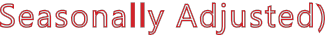 Memphis, TN-MS-AR MSAThe Memphis, TN-MS-AR MSA= Fayette, Shelby, & Tipton counties in Tennessee; Benton, Desoto, Marshall, Tate, & Tunica counties in Mississippi; & Crittenden County in Arkansas.Texarkana MSAThe Texarkana MSA= Bowie County in Texas & Little River & Miller counties in Arkansas.70,000Unemployment- Memphis MSAJune:  2006 - 20168,000Unemployment- Texarkana MSAJune:  2006 - 201660,0007,00050,0006,00040,0005,0004,00030,0003,00020,0002,00010,0001,0000'06	'07	'08	'09	'10	'11	'12	'13	'14	'15	'160'06	'07	'08	'09	'10	'11	'12	'13	'14	'15	'16Micropolitan Labor Force Estimates (Not Seasonally Adjusted)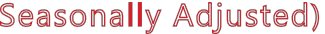 Arkadelphia Micro= Clark County Batesville Micro= Independence County Blytheville Micro= Mississippi CountyCamden Micro= Calhoun & Ouachita countiesEl Dorado Micro= Union CountyForrest City Micro= St. Francis County Harrison Micro= Boone & Newton counties Helena-West Helena Micro= Phillips County Magnolia Micro= Columbia CountyMalvern Micro= Hot Spring CountyMountain Home Micro= Baxter County Paragould Micro= Greene County Russellville Micro= Pope & Yell counties Searcy Micro=  White CountyCity Labor Force Statistics (Not Seasonally Adjusted)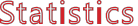 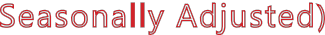 (continued on Page 16)(continued from Page 15)County Labor Force Summar yBetween May and June, unemployment rates increased in 69 of Arkansas’ 75 counties.  Rates declined in four counties, while remaining stable in two.  Jobless rates ranged from a low of 3.0 percent in Washington County to a high of 9.0 percent in Mississippi County.In June, eighteen counties posted unemployment rates at or below four percent. Only one coun- ty-- Mississippi County- reported a rate above eight percent, marking the first time a county job- less rate has been above eight percent in six months.Compared to June 2015, unemployment rates are down in 73 counties.  Both Bradley and VanBuren counties posted a slight increase over the year.County Labor Force Statistics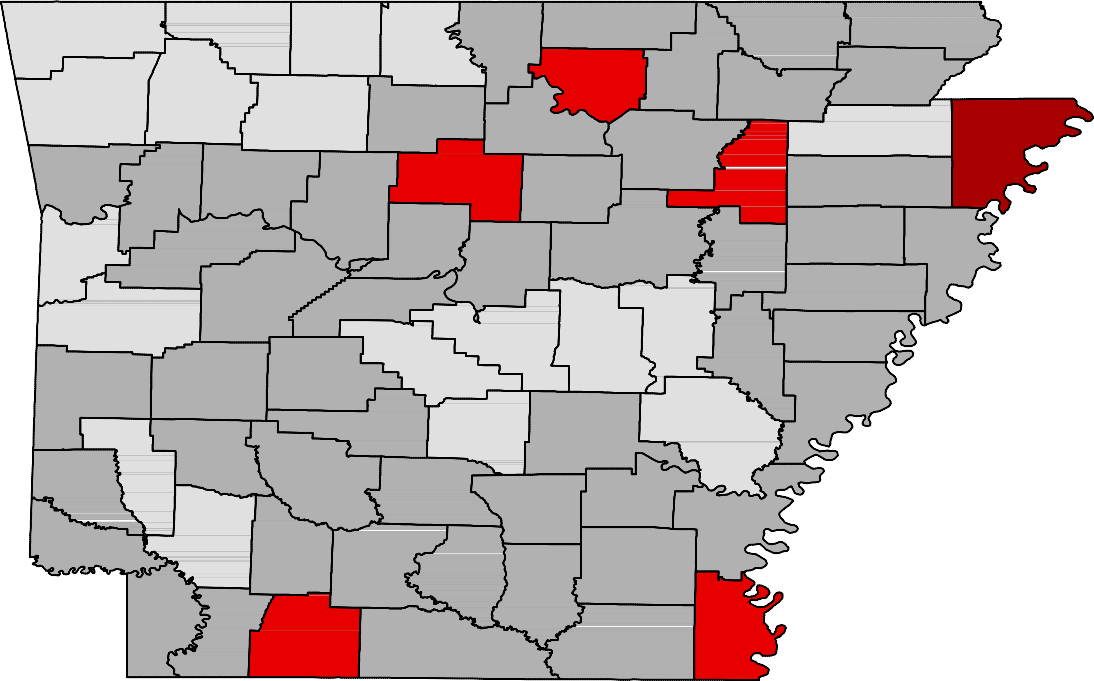 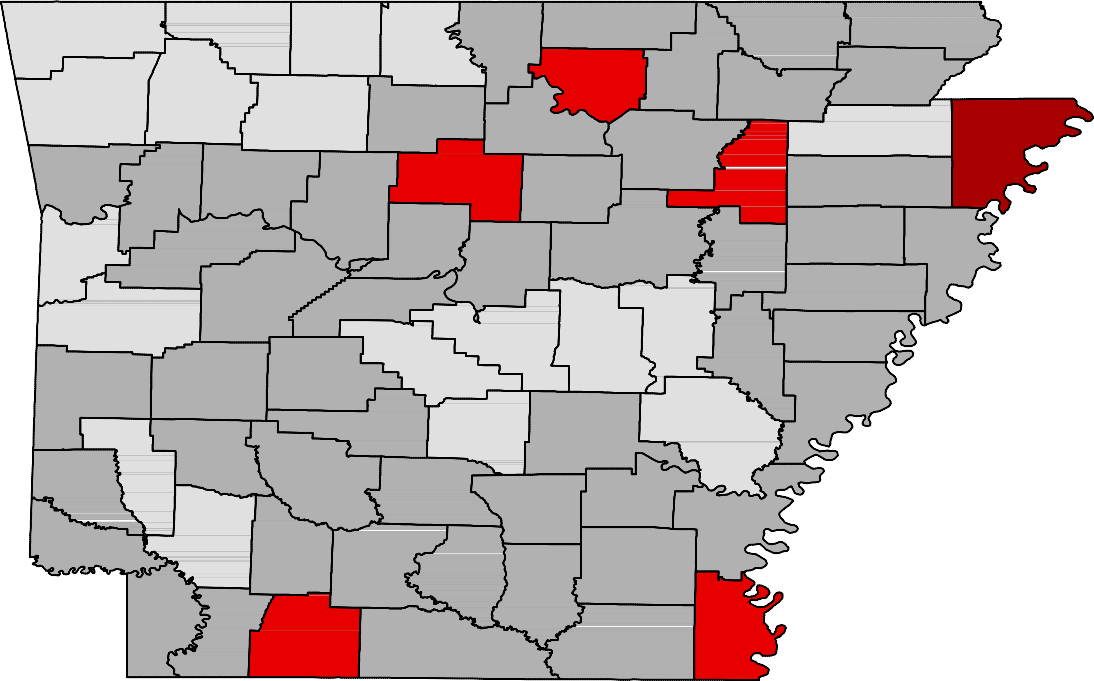 BentonWashingtonCarrollMadisonBooneNewtonMarionSearcyBaxterStoneFultonIzardSharpRandolphLawrenceClayGreeneCraigheadMississippiCrawfordFranklinJohnsonPopeVan  BurenCleburneIndependenceJacksonPoinsettCrossSebastianScottLoganYellConwayPerrySalineFaulknerPulaskiWhiteLonokePrairieWoodruffMonroeSt. FrancisLeeCrittendenPolkSevierMontgomeryPikeHowardGarlandHot  SpringClarkDallasGrantJeffersonLincolnClevelandArkansasDeshaPhillipsUnemployment RatesLittle RiverHempsteadMillerNevadaOuachitaCalhounBradleyDrewChicot< or = 4.0%4.1% - 6.0%6.1% - 8.0%LafayetteColumbiaUnionAshley> 8.0% [NONE]Ranked by Unemployment RatesJune 2016- Not Seasonally Adjusted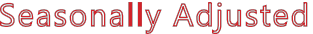 Local Workforce Development AreasCivilian Labor Force EstimatesLWDA Labor Force Estimates (Not Seasonally Adjusted)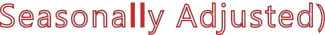 BentonWashingtonCarrollMadisonBooneNewtonMarionSearcyBaxterStoneFultonIzardSharpRandolphLawrenceClayGreeneCraigheadMississippiCrawfordFranklinJohnsonPopeVan BurenCleburneIndependenceJacksonPoinsettCrossSebastianScottLoganYellConwayPerrySalineFaulknerPulaskiWhiteLonokePrairieWoodruffMonroeSt.  FrancisLeeCrittendenPolkSevierMontgomeryPikeHowardGarlandHot SpringClarkDallasGrantJeffersonLincolnClevelandArkansasDeshaPhillipsLittle RiverHempsteadMillerNevadaOuachitaCalhounBradleyDrewChicotLafayetteColumbiaUnionAshleyCentral(minus LR) EasternNorth CentralNortheastNorthwestSoutheastSouthwestWest CentralWestern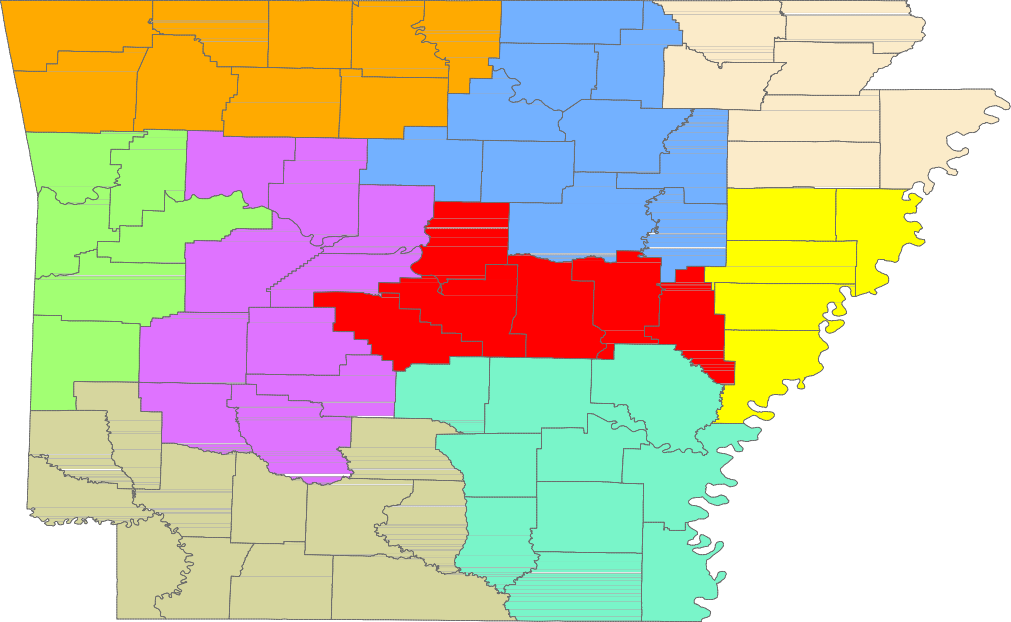 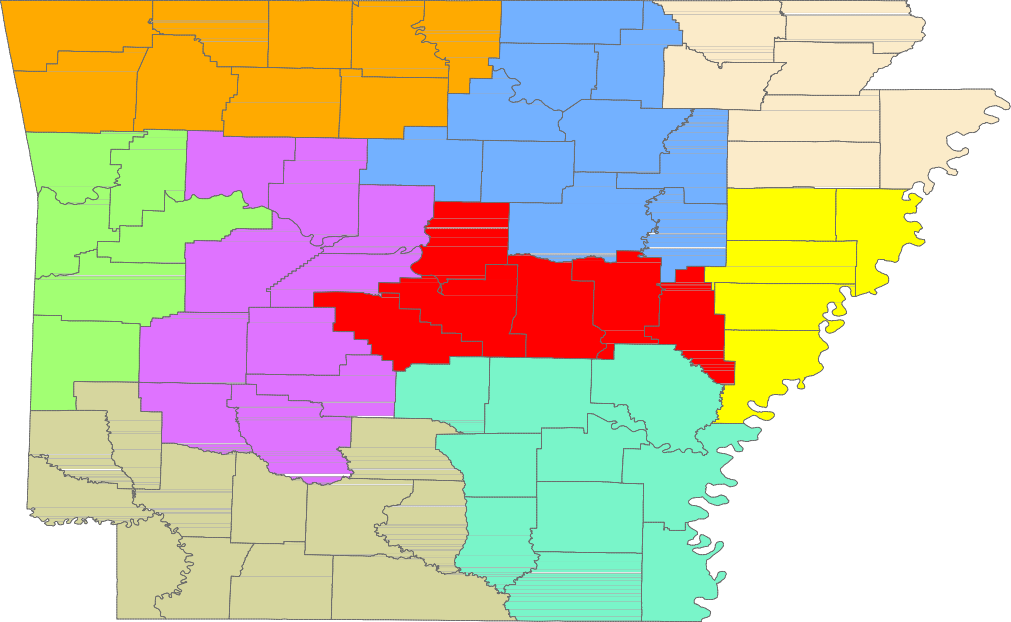 www.discover.arkansas.gov 	18Total Employment1,114,8501,149,5481,131,1471,154,7611,136,672Net Job Flows3,602-50510,54816,097N/AJob Creation48,67544,84147,04562,895N/ANew Hires216,721203,013178,331234,089232,529Separations213,409203,734167,579218,205N/ATurnover Rate9.1%9.1%9.4%N/AN/AAvg Monthly Earnings$3,277.00$3,636.00$3,504.00$3,466.00N/AAvg New Hire Earnings$2,029.00$2,205.00$1,939.00$2,233.00N/ACivilian Labor ForceJune 161,359,425May 161,362,228June 151,328,930Civilian Labor ForceJune 161,372,077May 161,361,449June 151,349,251Employment1,307,1361,310,2831,258,394Employment1,314,1271,309,3891,275,622Unemployment52,28951,94570,536Unemployment57,95052,06073,629Unemployment Rate3.83.85.3Unemployment Rate4.23.85.5U.S. Unemployment4.94.75.3U.S. Unemployment5.14.55.5Total Nonfarm1230.51235.71207.3-5.223.2Goods Producing210.4209.3212.31.1-1.9Mining, Logging, and Construction55.955.257.40.7-1.5Mining & Logging	6.6	6.5	8.0	0.1	-1.4Mining & Logging	6.6	6.5	8.0	0.1	-1.4Mining & Logging	6.6	6.5	8.0	0.1	-1.4Mining & Logging	6.6	6.5	8.0	0.1	-1.4Mining & Logging	6.6	6.5	8.0	0.1	-1.4Mining & Logging	6.6	6.5	8.0	0.1	-1.4Construction49.348.749.40.6-0.1Specialty Trade Contractors32.732.331.40.41.3Manufacturing154.5154.1154.90.4-0.4Durable Goods73.674.476.2-0.8-2.6Nondurable Goods80.979.778.71.22.2Service Providing1020.11026.4995.0-6.325.1Trade, Transportation & Utilities257.9258.5252.9-0.65.0Wholesale Trade49.349.447.6-0.11.7Retail Trade144.6145.5141.1-0.93.5Transport, Warehousing & Utilities64.063.664.20.4-0.2Information14.113.913.30.20.8Financial Activities49.649.649.40.00.2Finance & Insurance36.536.536.30.00.2Real Estate & Rental & Leasing13.113.113.10.00.0Professional & Business Services144.8143.9136.60.98.2         Professional, Scientific & Technical43.042.940.70.12.3Management of Companies35.234.833.60.41.6Administrative & Support Services66.666.262.30.44.3Educational & Health Services179.1181.9172.2-2.86.9Educational Services12.314.611.7-2.30.6Health Care & Social Assistance166.8167.3160.5-0.56.3Ambulatory Health Care52.952.651.10.31.8Social Assistance39.941.138.3-1.21.6Leisure & Hospitality	118.2	117.5	115.8	0.7	2.4Leisure & Hospitality	118.2	117.5	115.8	0.7	2.4Leisure & Hospitality	118.2	117.5	115.8	0.7	2.4Leisure & Hospitality	118.2	117.5	115.8	0.7	2.4Leisure & Hospitality	118.2	117.5	115.8	0.7	2.4Leisure & Hospitality	118.2	117.5	115.8	0.7	2.4Arts, Entertainment & Recreation12.812.212.60.60.2Accommodation & Food Services105.4105.3103.20.12.2Accommodation Services12.511.612.30.90.2Food Services92.993.790.9-0.82.0Other Services45.144.544.20.60.9Government211.3216.6210.6-5.30.7Federal Government20.620.320.30.30.3State Government75.179.374.5-4.20.6Local Government115.6117.0115.8-1.4-0.2June 16May 16June 15OTMOT YCivilian Labor Force359,122354,812349,5634,3109,559Employment345,719342,739332,6502,98013,069Unemployment13,40312,07316,9131,330-3,510Unemployment Rate3.73.44.80.3-1.1NAICSTotal NonfarmJune 16357.3May 16358.1June 15349.5OTM-0.8OT Y7.8Goods Producing36.936.637.50.3-0.6Mining, Logging & Construction16.516.317.10.2-0.6Manufacturing20.420.320.40.10.0Service Providing 	320.4	321.5	312.0	-1.1	8.4Service Providing 	320.4	321.5	312.0	-1.1	8.4Service Providing 	320.4	321.5	312.0	-1.1	8.4Service Providing 	320.4	321.5	312.0	-1.1	8.4Service Providing 	320.4	321.5	312.0	-1.1	8.4Service Providing 	320.4	321.5	312.0	-1.1	8.4Trade, Transportation & Utilities70.870.768.70.12.1Wholesale Trade15.315.315.30.00.0Retail Trade40.640.638.80.01.8Trans., Warehousing & Utilities14.914.814.60.10.3Information6.36.26.30.10.0Financial Activities20.820.720.70.10.1Professional & Business Services48.848.745.50.13.3Educational & Health Services53.153.451.6-0.31.5Leisure & Hospitality34.735.433.9-0.70.8Other Services15.615.315.30.30.3Government70.371.170.0-0.80.3Federal Government9.89.79.60.10.2State Government33.734.633.4-0.90.3Local Government26.826.827.00.0-0.2June 16May 16June 15OTMOT YCivilian Labor Force266,328263,569255,7232,75910,605Employment257,978256,186245,3061,79212,672Unemployment8,3507,38310,417967-2,067Unemployment Rate3.12.84.10.3-1.0NAICSTotal NonfarmJune 16243.8May 16244.8June 15234.7OTM-1.0OT Y9.1Goods Producing36.836.236.70.60.1Mining, Logging & Construction10.410.19.60.30.8Manufacturing26.426.127.10.3-0.7Service Providing 	207.0	208.6	198.0	-1.6	9.0Service Providing 	207.0	208.6	198.0	-1.6	9.0Service Providing 	207.0	208.6	198.0	-1.6	9.0Service Providing 	207.0	208.6	198.0	-1.6	9.0Service Providing 	207.0	208.6	198.0	-1.6	9.0Service Providing 	207.0	208.6	198.0	-1.6	9.0Trade, Transportation & Utilities55.355.454.1-0.11.2Wholesale Trade12.312.211.60.10.7Retail Trade26.526.826.0-0.30.5Trans., Warehousing & Utilities16.516.416.50.10.0Information2.12.02.00.10.1Financial Activities7.07.06.90.00.1Professional & Business Services51.250.947.00.34.2Educational & Health Services26.226.725.0-0.51.2Leisure & Hospitality25.024.424.00.61.0Other Services7.47.37.20.10.2Government32.834.931.8-2.11.0Federal Government2.62.62.60.00.0State Government11.513.610.8-2.10.7Local Government18.718.718.40.00.3June 16May 16June 15OTMOT YCivilian Labor Force123,083121,906122,7791,177304Employment116,990116,302115,7306881,260Unemployment6,0935,6047,049489-956Unemployment Rate5.04.65.70.4-0.7NAICSTotal NonfarmJune 16114.0May 16114.6June 15113.4OTM-0.6OT Y0.6Goods Producing23.523.723.8-0.2-0.3Mining, Logging & Construction5.85.86.10.0-0.3Manufacturing17.717.917.7-0.20.0Service Providing 	90.5	90.9	89.6	-0.4	0.9Service Providing 	90.5	90.9	89.6	-0.4	0.9Service Providing 	90.5	90.9	89.6	-0.4	0.9Service Providing 	90.5	90.9	89.6	-0.4	0.9Service Providing 	90.5	90.9	89.6	-0.4	0.9Service Providing 	90.5	90.9	89.6	-0.4	0.9Trade, Transportation & Utilities24.123.823.80.30.3Wholesale Trade4.44.34.20.10.2Retail Trade13.112.912.80.20.3Trans., Warehousing & Utilities6.66.66.80.0-0.2Information1.21.21.20.00.0Financial Activities3.73.73.80.0-0.1Professional & Business Services12.012.112.2-0.1-0.2Educational & Health Services16.816.916.5-0.10.3Leisure & Hospitality9.89.69.70.20.1Other Services4.44.44.40.00.0Government18.519.218.0-0.70.5Federal Government1.41.41.30.00.1State Government2.93.22.9-0.30.0Local Government14.214.613.8-0.40.4June 16May 16June 15OTMOT YCivilian Labor Force41,41940,98540,683434736Employment39,56939,30738,3342621,235Unemployment1,8501,6782,349172-499Unemployment Rate4.54.15.80.4-1.3June 16May 16June 15OTMOT YCivilian Labor Force63,09662,47561,5876211,509Employment60,76760,45658,4493112,318Unemployment2,3292,0193,138310-809Unemployment Rate3.73.25.10.5-1.4June 16May 16June 15OTMOT YCivilian Labor Force37,04436,61737,225427-181Employment34,91634,70634,495210421Unemployment2,1281,9112,730217-602Unemployment Rate5.75.27.30.5-1.6June 16May 16June 15OTMOT YCivilian Labor Force630,469620,522621,8969,9478,573Employment594,325592,302578,7832,02315,542Unemployment36,14428,22043,1137,924-6,969Unemployment Rate5.74.56.91.2-1.2June 16May 16June 15OTMOT YCivilian Labor Force65,69265,11765,300575392Employment62,72362,52161,909202814Unemployment2,9692,5963,391373-422Unemployment Rate4.54.05.20.5-0.7Micro AreaCLFJuneEmp2016UnempRateCLFMayEmp2016UnempRateCLFJunEmpe 2015UnempRateArkadelphia Micro9,5549,0405145.49,7729,3674054.19,3398,7026376.8Batesville Micro16,36915,5328375.116,41215,6467664.715,91314,8361,0776.8Blytheville Micro18,01416,3881,6269.018,08516,7901,2957.218,63416,4492,18511.7Camden Micro12,63311,9297045.612,47311,9005734.612,51711,6898286.6El Dorado Micro17,56516,5391,0265.817,25716,3888695.017,09515,9431,1526.7Forrest City Micro9,0718,5844875.48,9538,5234304.89,1978,5116867.5Harrison Micro19,85919,1177423.719,70919,0196903.519,56918,5859845.0Helena-West Helena Micro7,0516,6334185.97,0556,6803755.37,1986,6545447.6Magnolia Micro9,6519,0266256.59,6679,1245435.69,6698,9557147.4Malvern Micro14,58513,9726134.214,44313,9085353.714,42013,6217995.5Mountain Home Micro16,36815,6866824.216,41615,7646524.016,53915,6109295.6Paragould Micro20,20219,2699334.620,10919,3417683.820,43119,2921,1395.6Russellville Micro39,24937,2332,0165.139,42937,6401,7894.539,09036,7442,3466.0Searcy Micro35,02733,1411,8865.435,21233,3841,8285.234,68432,3142,3706.8CityCLFJuneEmp2016UnempRateCLFMayEmp2016UnempRateCLFJunEmpe 2015UnempRateBella Vista12,21311,7964173.412,11611,7064103.411,72411,1985264.5Benton16,50515,9545513.316,31315,8075063.116,10115,3337684.8Bentonville22,85322,1726813.022,63022,0026282.821,88121,0478343.8Blytheville6,1755,5955809.46,2015,7324697.66,5645,61694814.4Cabot12,02811,6284003.311,91011,5633472.911,73711,2524854.1Conway33,77632,4941,2823.833,38532,2291,1563.532,87731,2881,5894.8El Dorado7,6417,1325096.77,4787,0674115.57,4356,8755607.5Fayetteville46,53044,9801,5503.345,90344,6451,2582.744,64342,7091,9344.3Fort Smith40,71039,1461,5643.840,26838,8211,4473.640,37138,3082,0635.1Hot Springs14,50413,7547505.214,30613,6636434.514,24613,3259216.5Jacksonville12,16611,5705964.911,98711,4625254.411,79911,1186815.8Jonesboro36,77235,4311,3413.636,36135,2101,1513.235,81334,0041,8095.1Little Rock99,24095,5233,7173.797,83194,6323,1993.396,48491,7924,6924.9North Little Rock30,86529,6341,2314.030,46029,3581,1023.630,06328,4771,5865.3Paragould12,61611,9976194.912,54312,0425014.012,77712,0127656.0Pine Bluff17,75216,5041,2487.017,45816,3721,0866.217,84816,2551,5938.9Rogers33,75932,7789812.933,42032,5288922.732,51731,1161,4014.3Russellville14,02113,2777445.314,03913,4036364.513,92613,0648626.2Searcy10,70210,2134894.610,73110,2884434.110,6319,9586736.3Sherwood15,89415,4124823.015,71415,2694452.815,47514,8106654.3Springdale38,81537,6761,1392.938,45337,3941,0592.837,13835,7731,3653.7Texarkana, AR14,00513,3746314.513,79213,2515413.913,89313,0898045.8Van Buren10,63810,2204183.910,52210,1503723.510,61210,0275855.5West Memphis10,87110,2636085.610,79410,2565385.010,84710,0208277.6CountyCLFJuneEmp2016UnempRateCLFMayEmp2016UnempRateCLFJuneEmp 2015UnempRateArkansas9,7699,4363333.49,7429,4283143.29,6029,1924104.3Ashley8,4187,9165026.08,3747,9234515.48,4287,7426868.1Baxter16,36815,6866824.216,41615,7646524.016,53915,6109295.6Benton126,609122,7283,8813.1125,345121,7923,5532.8121,498116,5054,9934.1Boone16,36615,7586083.716,22815,6605683.516,11415,2908245.1Bradley4,7624,4772856.04,6554,4661894.14,5774,3102675.8Calhoun2,4372,3041335.52,4222,3131094.52,4252,2841415.8Carroll13,35012,9314193.113,32712,9044233.212,96312,4045594.3Chicot3,7153,4742416.53,7113,4822296.23,8833,5223619.3Clark9,5549,0405145.49,7729,3674054.19,3398,7026376.8Clay6,2545,8993555.76,2665,9493175.16,4946,0834116.3Cleburne9,9489,3695795.89,8329,2535795.99,8699,1617087.2Cleveland3,4473,2831644.83,4383,2851534.53,4773,2762015.8Columbia9,6519,0266256.59,6679,1245435.69,6698,9557147.4Conway8,8868,3595275.98,8318,3035286.08,7678,2065616.4Craighead52,55050,6761,8743.651,97650,3601,6163.151,15048,6352,5154.9Crawford27,42226,2671,1554.227,13826,0871,0513.927,29425,7721,5225.6Crittenden21,87120,7961,0754.921,71820,7819374.321,79820,3041,4946.9Cross8,1787,8313474.28,1737,8383354.18,3787,9344445.3Dallas3,0812,9201615.23,0372,8981394.62,9502,7312197.4Desha5,6415,3393025.45,6065,3312754.95,8035,3764277.4Drew8,1297,6604695.88,2817,8554265.18,0547,4356197.7Faulkner61,83859,3052,5334.161,19358,8202,3733.960,17757,1033,0745.1Franklin7,5837,2493344.47,5797,2703094.17,5857,1604255.6Fulton4,8784,6762024.14,8774,6712064.24,9684,7022665.4Garland41,41939,5691,8504.540,98539,3071,6784.140,68338,3342,3495.8Grant8,5768,2543223.88,4878,2012863.48,3837,9804034.8Greene20,20219,2699334.620,10919,3417683.820,43119,2921,1395.6Hempstead10,2039,8103933.910,1619,7913703.610,0779,5555225.2Hot Spring14,58513,9726134.214,44313,9085353.714,42013,6217995.5Howard6,2716,0572143.46,3016,1031983.16,2275,9412864.6Independence16,36915,5328375.116,41215,6467664.715,91314,8361,0776.8Izard5,0224,7103126.25,1164,8542625.14,9894,6463436.9Jackson6,3425,9543886.16,3545,9863685.86,4045,9204847.6Jefferson29,39827,6481,7506.028,99127,4261,5655.429,49327,2302,2637.7Johnson10,63110,0645675.310,62710,1165114.810,7129,9987146.7Lafayette2,6192,4631566.02,6222,4841385.32,6952,4672288.5Lawrence6,9826,6533294.77,1696,8902793.96,9986,5414576.5Lee3,1973,0401574.93,2083,0711374.33,3353,1172186.5Lincoln4,1993,9852145.14,1883,9951934.64,2553,9892666.3Little River5,7705,5102604.55,6855,4522334.15,7135,3863275.7Logan9,4008,9264745.09,3448,9014434.79,4738,8666076.4Lonoke34,17232,9551,2173.633,83732,7691,0683.233,39331,8901,5034.5Madison7,5027,2512513.37,5067,2742323.17,3317,0362954.0Marion6,7016,4322694.06,6526,4072453.76,6796,3203595.4Miller20,19819,3648344.119,92819,1857433.720,04018,9511,0895.4CountyCLFJuneEmp2016UnempRateCLFMayEmp2016UnempRateCLFJunEmpe 2015UnempRateMississippi18,01416,3881,6269.018,08516,7901,2957.218,63416,4492,18511.7Monroe3,0242,8601645.43,0202,8911294.33,1132,9331805.8Montgomery3,6553,4871684.63,2893,1371524.63,8343,5972376.2Nevada3,8063,6511554.13,7673,6301373.63,7313,5312005.4Newton3,4933,3591343.83,4813,3591223.53,4553,2951604.6Ouachita10,1969,6255715.610,0519,5874644.610,0929,4056876.8Perry4,3364,1282084.84,3184,1122064.84,2524,0062465.8Phillips7,0516,6334185.97,0556,6803755.37,1986,6545447.6Pike4,3564,1581984.54,3504,1711794.14,3224,0432796.5Poinsett10,54610,0914554.310,49910,0964033.810,4379,8146236.0Polk8,3997,9784215.08,3957,9983974.78,6478,0935546.4Pope30,09328,5251,5685.230,17228,7941,3784.629,88728,0661,8216.1Prairie3,7453,5991463.93,7693,6321373.63,8783,6881904.9Pulaski192,992185,7397,2533.8190,405184,0076,3983.4187,658178,4849,1744.9Randolph6,0265,7143125.26,0725,7932794.66,3015,8354667.4St. Francis9,0718,5844875.48,9538,5234304.89,1978,5116867.5Saline57,20855,3381,8703.356,57254,8301,7423.155,70053,1872,5134.5Scott4,6324,4481844.04,6124,4431693.74,6894,4262635.6Searcy3,1102,9701404.53,0802,9461344.43,2203,0421785.5Sebastian58,57756,2982,2793.957,93655,8312,1053.658,04855,0932,9555.1Sevier5,7815,4733085.35,8195,5472724.75,7415,3773646.3Sharp6,1755,8443315.46,1015,7783235.36,1835,7464377.1Stone4,8364,5882485.14,8174,5862314.84,8874,5763116.4Union17,56516,5391,0265.817,25716,3888695.017,09515,9431,1526.7Van Buren6,6526,1904626.96,5966,1524446.76,6126,1604526.8Washington121,026117,3613,6653.0119,682116,4873,1952.7115,983111,4354,5483.9White35,02733,1411,8865.435,21233,3841,8285.234,68432,3142,3706.8Woodruff3,0612,8841775.83,1032,9441595.13,1272,9311966.3Yell9,1568,7084484.99,2578,8464114.49,2038,6785255.7Rank1CountyWashingtonRate3.0Rank23CountyHot SpringRate4.2Rank51CountyClarkRate5.42Benton3.127Poinsett4.351Desha5.42Carroll3.128Franklin4.451Monroe5.44Madison3.329Garland4.551St. Francis5.44Saline3.329Little River4.551Sharp5.46Arkansas3.429Pike4.551White5.46Howard3.429Searcy4.557Calhoun5.58Craighead3.633Greene4.658Ouachita5.68Lonoke3.633Montgomery4.659Clay5.710Boone3.735Lawrence4.760Cleburne5.811Grant3.836Cleveland4.860Drew5.811Newton3.836Perry4.860Union5.811Pulaski3.838Crittenden4.960Woodruff5.814Hempstead3.938Lee4.964Conway5.914Prairie3.938Yell4.964Phillips5.914Sebastian3.941Logan5.066Ashley6.017Marion4.041Polk5.066Bradley6.017Scott4.043Independence5.166Jefferson6.019Faulkner4.143Lincoln5.166Lafayette6.019Fulton4.143Stone5.170Jackson6.119Miller4.146Dallas5.271Izard6.219Nevada4.146Pope5.272Chicot6.523Baxter4.246Randolph5.272Columbia6.523Crawford4.249Johnson5.374Van Buren6.923Cross4.249Sevier5.375Mississippi9.0LWDA	CLFLWDA	CLFJune 2016Emp UnempJune 2016Emp UnempRateCLFMay 2016Emp UnempMay 2016Emp UnempRateCLFJune 2015Emp UnempJune 2015Emp UnempRateCentral (minus LR) 253,739  244,273	9,466	3.7	250,965  242,317	8,648	3.4	247,435  235,493   11,942	4.8Central (minus LR) 253,739  244,273	9,466	3.7	250,965  242,317	8,648	3.4	247,435  235,493   11,942	4.8Central (minus LR) 253,739  244,273	9,466	3.7	250,965  242,317	8,648	3.4	247,435  235,493   11,942	4.8Central (minus LR) 253,739  244,273	9,466	3.7	250,965  242,317	8,648	3.4	247,435  235,493   11,942	4.8Central (minus LR) 253,739  244,273	9,466	3.7	250,965  242,317	8,648	3.4	247,435  235,493   11,942	4.8Central (minus LR) 253,739  244,273	9,466	3.7	250,965  242,317	8,648	3.4	247,435  235,493   11,942	4.8Central (minus LR) 253,739  244,273	9,466	3.7	250,965  242,317	8,648	3.4	247,435  235,493   11,942	4.8Central (minus LR) 253,739  244,273	9,466	3.7	250,965  242,317	8,648	3.4	247,435  235,493   11,942	4.8Central (minus LR) 253,739  244,273	9,466	3.7	250,965  242,317	8,648	3.4	247,435  235,493   11,942	4.8Central (minus LR) 253,739  244,273	9,466	3.7	250,965  242,317	8,648	3.4	247,435  235,493   11,942	4.8Central (minus LR) 253,739  244,273	9,466	3.7	250,965  242,317	8,648	3.4	247,435  235,493   11,942	4.8Central (minus LR) 253,739  244,273	9,466	3.7	250,965  242,317	8,648	3.4	247,435  235,493   11,942	4.8Central (minus LR) 253,739  244,273	9,466	3.7	250,965  242,317	8,648	3.4	247,435  235,493   11,942	4.8City of Little Rock99,24095,5233,7173.797,83194,6323,1993.396,48491,7924,6924.9Eastern49,36846,8842,4845.049,10746,8932,2144.549,90646,5203,3866.8North Central98,31092,8885,4225.598,42093,2545,1665.297,63690,9926,6446.8Northeast120,574114,6905,8844.9120,176115,2194,9574.1120,445112,6497,7966.5Northwest314,525304,47610,0493.2311,717302,5939,1242.9303,782290,93712,8454.2Southeast86,05481,4724,5825.385,47381,3924,0814.885,95580,0525,9036.9Southwest97,57892,7424,8365.096,71792,5024,2154.496,45590,5265,9296.1West Central136,671130,0106,6614.9136,044130,0615,9834.4135,419127,2518,1686.0Western116,013111,1664,8474.2115,004110,5304,4743.9115,736109,4106,3265.5